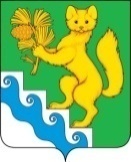 АДМИНИСТРАЦИЯ  БОГУЧАНСКОГО РАЙОНАПОСТАНОВЛЕНИЕ26.09.2023                               с. Богучаны                                №   973-пВ соответствии со ст. 179 Бюджетного кодекса Российской Федерации, статьями 7, 43,47 Устава Богучанского района ПОСТАНОВЛЯЮ: 1. Утвердить перечень муниципальных программ Богучанского района согласно приложению.  2. Постановление  администрации Богучанского района от 08.09.2022 г № 885-п «Об утверждении перечня муниципальных программ Богучанского района» признать утратившим силу с 01.01.2024 года.  3. Опубликовать постановление в Официальном вестнике Богучанского района на официальном сайте администрации Богучанского района в информационно-телекоммуникационной сети Интернет - http://boguchansky-raion.ru .4. Контроль за исполнением настоящего постановления возложить на заместителя Главы Богучанского района по экономике и финансам А.С. Арсеньеву.5. Постановление вступает в силу в день, следующий за днем его официального опубликования, и применяется к правоотношениям, возникающим при составлении и исполнении районного бюджета на 2024 год и плановый период 2025-2026 годов.Глава Богучанского района                                                    А.С. Медведев 			Приложение к постановлению администрацииБогучанского районаот  26.09.2023 г   №   973 -пПЕРЕЧЕНЬ МУНИЦИПАЛЬНЫХ ПРОГРАММ БОГУЧАНСКОГО РАЙОНА«Об утверждении перечня муниципальных программ Богучанского района»№ п/пНаименование муниципальной программы Богучанского районаОтветственный исполнитель муниципальной программы Богучанского районаСоисполнители муниципальной программы Богучанского районаПодпрограммы  и отдельные   мероприятия  муниципальной  программы   1"Развитие образования Богучанского района" Управление образования администрации Богучанского района Красноярского края.  Администрация Богучанского района;
                                                                                             МКУ "Муниципальная служба заказчика". 
 1. "Развитие дошкольного, общего и дополнительного образования детей";                                          1"Развитие образования Богучанского района" Управление образования администрации Богучанского района Красноярского края.  Администрация Богучанского района;
                                                                                             МКУ "Муниципальная служба заказчика". 
 2. "Господдержка детей-сирот, расширение практики применения семейных форм воспитания";                      1"Развитие образования Богучанского района" Управление образования администрации Богучанского района Красноярского края.  Администрация Богучанского района;
                                                                                             МКУ "Муниципальная служба заказчика". 
 3. "Обеспечение реализации муниципальной программы и прочие мероприятия в области образования".2"Охрана окружающей среды"Администрация Богучанского района (отдел жилищной политики, транспорта и связи администрации Богучанского района)                                                                        Муниципальное  казенное учреждение "Муниципальная служба Заказчика"; Управление муниципальной собственностью Богучанского района.1."Обращение с отходами на территории Богучанского района";                                                                            2"Охрана окружающей среды"Администрация Богучанского района (отдел жилищной политики, транспорта и связи администрации Богучанского района)                                                                        Муниципальное  казенное учреждение "Муниципальная служба Заказчика"; Управление муниципальной собственностью Богучанского района.2."Обращение  с животными без владельцев".3"Реформирование и модернизация жилищно-коммунального хозяйства и повышение энергетической эффективности" Администрация Богучанского района (отдел  жилищной политики, транспорта и связи администрации Богучанского района)Муниципальное  казенное учреждение "Муниципальная служба Заказчика";                                                                                                                                                                                                                     Управление муниципальной собственностью Богучанского района;                                                         Управление образования администрациии Богучанского района;                                         Муниципальное казенное учреждение "Управление культуры, физичекой культуры, спорта и молодежной политики Богучанского района".                                                                        1. "Создание условий для безубыточной деятельности  организаций жилищно- коммунального комплекса Богучанского района";3"Реформирование и модернизация жилищно-коммунального хозяйства и повышение энергетической эффективности" Администрация Богучанского района (отдел  жилищной политики, транспорта и связи администрации Богучанского района)Муниципальное  казенное учреждение "Муниципальная служба Заказчика";                                                                                                                                                                                                                     Управление муниципальной собственностью Богучанского района;                                                         Управление образования администрациии Богучанского района;                                         Муниципальное казенное учреждение "Управление культуры, физичекой культуры, спорта и молодежной политики Богучанского района".                                                                        2. "Организация проведения капитального ремонта общего имущества в многоквартирных домах, расположенных на территории Богучанского района";                   3"Реформирование и модернизация жилищно-коммунального хозяйства и повышение энергетической эффективности" 3. "Энергосбережение и повышение энергетической эффективности на территории Богучанского района".          3"Реформирование и модернизация жилищно-коммунального хозяйства и повышение энергетической эффективности" 5. "Реконструкция и капитальный ремонт объектов коммунальной инфраструктуры муниципального образования Богучанский район";                              3"Реформирование и модернизация жилищно-коммунального хозяйства и повышение энергетической эффективности" 6. "Чистая вода" на территории муниципального образования Богучанский район".                                        4"Защита населения и территорий Богучанского района от чрезвычайных ситуаций природного и техногенного характера" Администрация Богучанского района (отдел по делам ГО, ЧС и пожарной безопасности администрации Богучанского района). Муниципальное казенное учреждение  "Муниципальная пожарная часть  №1";                                          Финансовое управление администрации Богучанского района.                               1. "Предупреждение и помощь населению района в чрезвычайных ситуациях, а также использование информационно-коммуникационных технологий для обеспечения безопасности неселения района";                                                                              "Защита населения и территорий Богучанского района от чрезвычайных ситуаций природного и техногенного характера" Администрация Богучанского района (отдел по делам ГО, ЧС и пожарной безопасности администрации Богучанского района). Муниципальное казенное учреждение  "Муниципальная пожарная часть  №1";                                          Финансовое управление администрации Богучанского района.                               2. "Борьба с пожарами в населенных пунктах Богучанского района";                                         "Защита населения и территорий Богучанского района от чрезвычайных ситуаций природного и техногенного характера" Администрация Богучанского района (отдел по делам ГО, ЧС и пожарной безопасности администрации Богучанского района). Муниципальное казенное учреждение  "Муниципальная пожарная часть  №1";                                          Финансовое управление администрации Богучанского района.                               3. "Профилактика терроризма, а так же минимизации и ликвидации последствий его проявлений".5"Развитие культуры"  Муниципальное казенное учреждение "Управление культуры, физичекой культуры, спорта и молодежной политики Богучанского района"Муниципальное  казенное учреждение "Муниципальная служба Заказчика";  
                                                                                                                                                                                 1. "Культурное наследие";         5 Муниципальное казенное учреждение "Управление культуры, физичекой культуры, спорта и молодежной политики Богучанского района"Муниципальное  казенное учреждение "Муниципальная служба Заказчика";  
                                                                                                                                                                                 2. "Искусство и народное творчество";    5 Муниципальное казенное учреждение "Управление культуры, физичекой культуры, спорта и молодежной политики Богучанского района"3. "Обеспечение условий реализации программы и прочие мероприятия".6"Молодежь Приангарья" Муниципальное казенное учреждение "Управление культуры, физичекой культуры, спорта и молодежной политики Богучанского района района".Управление муниципальной собственностью Богучанского района;  Финансовое управление администрации Богучанского района.1. "Вовлечение молодежи Богучанского района в социальную практику";                                                    2. "Патриотическое воспитание молодежи Богучанского района";                                                  3. "Обеспечение жильем молодых семей в Богучанском районе";                                                           4. "Обеспечение реализации муниципальной программы и прочие мероприятия";5. "Профилактика правонарушений среди молодежи в Богучанском районе".7"Развитие физической культуры и спорта в Богучанском районе"                       Муниципальное казенное учреждение "Управление культуры, физичекой культуры, спорта и молодежной политики Богучанского района".                                                                                                                                                                                                       Финансовое   управление администрации Богучанского района;                                                                                                                                                                                                                                        Управление   образования Богучанского района;   Муниципальное  казенное учреждение "Муниципальная служба Заказчика";1. "Развитие массовой физической культуры и спорта";   7"Развитие физической культуры и спорта в Богучанском районе"                       Муниципальное казенное учреждение "Управление культуры, физичекой культуры, спорта и молодежной политики Богучанского района".                                                                                                                                                                                                       Финансовое   управление администрации Богучанского района;                                                                                                                                                                                                                                        Управление   образования Богучанского района;   Муниципальное  казенное учреждение "Муниципальная служба Заказчика";2. "Формирование культуры здорового образа жизни".8"Развитие инвестиционной деятельности, малого и среднего предпринимательства на территории Богучанского района" Администрация Богучанского района (Управление экономики и планирования администрации Богучанского района).1. "Развитие субъектов малого и среднего предпринимательства в Богучанском районе";         8"Развитие инвестиционной деятельности, малого и среднего предпринимательства на территории Богучанского района" Администрация Богучанского района (Управление экономики и планирования администрации Богучанского района).2. "Обеспечение реализации муниципальной программы и прочие мероприятия".9"Развитие транспортной системы Богучанского района" Администрация Богучанского района (отдел лесного хозяйства, жилищной политики, транспорта и связи, отдел экономики и планирования администрациии Богучанского района).Управление образования администрации Богучанского района;                                                           Финансовое управление администрациии Богучанского района;                                                                                                                                                            1. "Дороги Богучанского района";  9"Развитие транспортной системы Богучанского района" Администрация Богучанского района (отдел лесного хозяйства, жилищной политики, транспорта и связи, отдел экономики и планирования администрациии Богучанского района).Управление образования администрации Богучанского района;                                                           Финансовое управление администрациии Богучанского района;                                                                                                                                                            2. "Развитие транспортного комплекса Богучанского района";                                 9"Развитие транспортной системы Богучанского района" Администрация Богучанского района (отдел лесного хозяйства, жилищной политики, транспорта и связи, отдел экономики и планирования администрациии Богучанского района).Управление образования администрации Богучанского района;                                                           Финансовое управление администрациии Богучанского района;                                                                                                                                                             3. "Безопасность дорожного движения в Богучанском районе".10"Обеспечение доступным и комфортным жильем граждан Богучанского района" Управление муниципальной собственностью Богучанского района.Муниципальное  казенное учреждение "Муниципальная служба Заказчика";               
 Администрация Богучанского  района.                                            
 1." Содержание и восстановление специализированного жилищного фонда муниципального образования Богучанский район", реализуемая в рамках муниципальной программы "Обеспечение доступным и комфортным жильём граждан Богучанского района";10"Обеспечение доступным и комфортным жильем граждан Богучанского района" Управление муниципальной собственностью Богучанского района.Муниципальное  казенное учреждение "Муниципальная служба Заказчика";               
 Администрация Богучанского  района.                                            
 2. "Улучшение жилищных условий отдельных категорий граждан Богучанского района";10"Обеспечение доступным и комфортным жильем граждан Богучанского района" Управление муниципальной собственностью Богучанского района.Муниципальное  казенное учреждение "Муниципальная служба Заказчика";               
 Администрация Богучанского  района.                                            
 3. "Осуществление градостроительной деятельности в Богучанском районе" .11"Управление муниципальными финансами " Финансовое управление администрациии Богучанского района.1. "Создание условий для эффективного и ответственного управления муниципальными финансами, повышения устойчивости бюджетов муниципальных образований Богучанского района";                                               11"Управление муниципальными финансами " Финансовое управление администрациии Богучанского района.2. "Обеспечение реализации муниципальной программы".12«Развитие сельского хозяйства в Богучанском районе» Администрация Богучанского района (управление экономики и планирования администрации Богучанского района).1. "Развитие малых форм хозяйствования и сельскохозяйственной кооперации";                          12«Развитие сельского хозяйства в Богучанском районе» Администрация Богучанского района (управление экономики и планирования администрации Богучанского района).2. "Комплексное  развитие сельских территорий";         12«Развитие сельского хозяйства в Богучанском районе» Администрация Богучанского района (управление экономики и планирования администрации Богучанского района).3. "Обеспечение реализации муниципальной программы и прочие мероприятия".